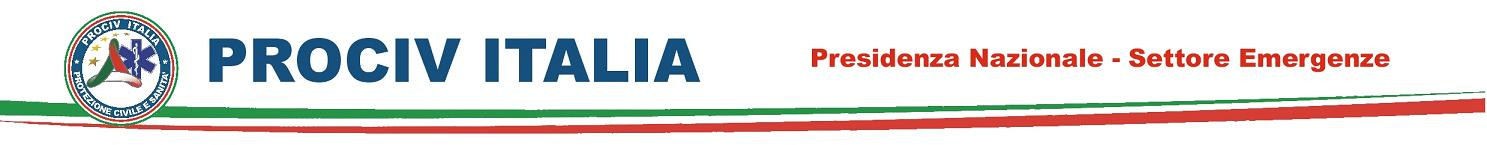 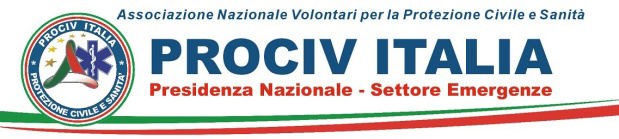 Emergenza: ................................Campo di: ...................................Tel: ..............................................Fax: .............................................E-mail: ........................................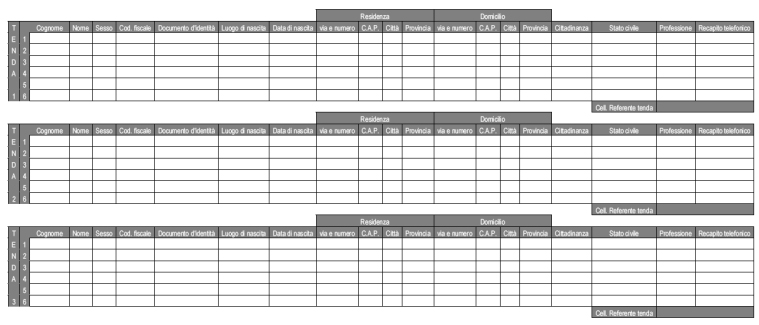 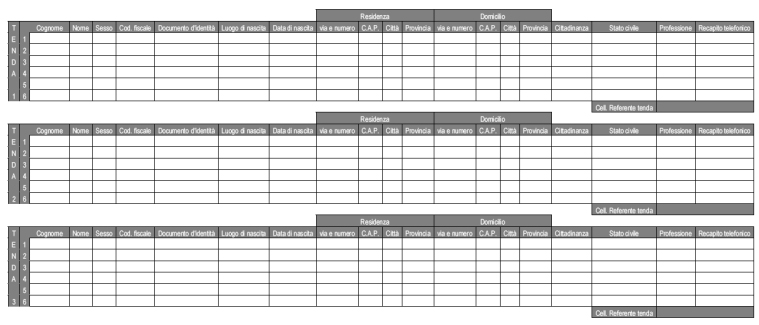 .................................., lì ...../......./201..Il Responsabile del CampoManuale da Campo	Allegati	Revisione Dicembre 2014